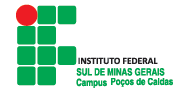 TERMO DE COMPROMISSO BOLSISTA INTERNO(A) NIPEEu, ________________________________________________________________________ (nome completo legível), número de matrícula ________________, CPF________________________, residente a rua____________________________________________________________________, número_______, bairro____________________, cidade________________________________, CEP________________, telefone         (   )________________________, e-mail ____________________________________ regularmente matriculado no curso de _____________________________________________ do Instituto Federal de Educação, Ciência e Tecnologia do Sul de Minas, Campus Poços de Caldas, declaro que:Deverei ter disponibilidade para desenvolver as atividades do plano de trabalho proposto em regime de dedicação de ________ horas semanais.Deverei cumprir integralmente as atividades previstas no plano de trabalho vinculado ao projeto de pesquisa ou extensão.Deverei apresentar relatório técnico científico ao término da vigência da bolsa ou qualquer momento se solicitado pelo orientador ou pelo NIPE.Estou ciente de que o NIPE poderá realizar, a qualquer tempo, revisão da minha condição de bolsista desde que existam irregularidades na documentação apresentada ou no desenvolvimento do trabalho.Estou quite com todas as obrigações (eleitoral, jurídica e financeira) com o Estado e a União.Deverei devolver ao IFSULDEMINAS, em valores atualizados, mensalidades recebidas indevidamente.Participarei da Jornada Científica e Tecnológica e/ou Mostra de Extensão promovida pelo IFSULDEMINAS, apresentando os resultados parciais ou finais do projeto.
Participarei como bolsista do projeto de _____________________ (pesquisa, extensão ou inovação) intitulado________________________________________________________________________________________________________________________________________________________________, submetido ao edital____________________________________________________________________, sob orientação do(a) servidor(a)__________________________________________________________.Dados da bolsa (atenção ao preenchimento correto):Vigência das bolsas (data de início e fim da bolsa): ____ / ____ / ____ a ____ / ____ / ____ Valor mensal da bolsa:  R$_______________(______________________________).Número de bolsas a receber: _______  (por favor, confira se o número de bolsas corresponde ao período de vigência informado).Valor total da bolsa, ou seja, somatória do valor de todas as bolsas que serão recebidas pelo bolsista, ao longo do projeto: R$________________(_______________________________). Dados bancários (preencher com letra legível)BANCO:_________________ AGÊNCIA:_____________ NÚMERO DA CONTA:________________TIPO DE CONTA:    (     ) CORRENTE  (     ) POUPANÇAOBS. A conta poderá ser corrente ou poupança. Não será aceita conta bancária em nome de terceiros, conta de pessoa jurídica ou conta conjunta. Em caso de conta de banco digital, consultar quais são aceitas pelo sistema, através do e-mail financeiro.pocos@ifsuldeminas.edu.br. Assinaturas:Poços de Caldas, _____ de ___________________ de _________ .        ________________________________________      ______________________________________                       Assinatura do(a) bolsista                                       Assinatura do(a) coordenador(a) do projetoAO ENVIAR ESSE DOCUMENTO PELO FORMULÁRIO (https://forms.gle/Yr1Xv7yndUnjYdix8 ), DEVERÃO SER ANEXADAS CÓPIAS LEGÍVEIS DO CPF, RG E CARTÃO DO BANCO DO BOLSISTA. 